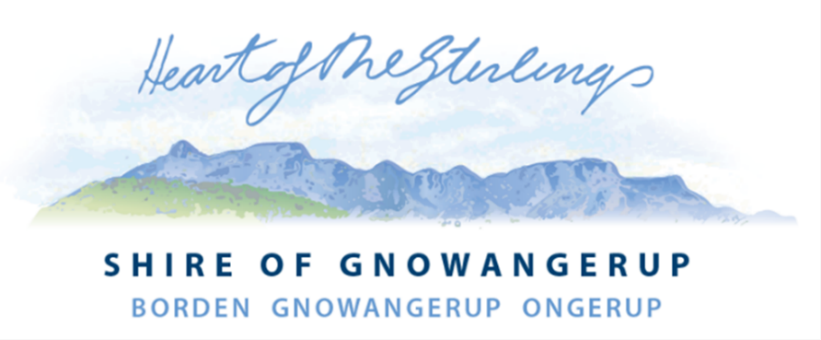 COUNCIL MEETING DATES 2024Council at its Ordinary Meeting on 25 October 2023, resolved to hold Ordinary Meetings of Council commencing at 3:30pm on the following dates:Wednesday 28 February 2024 - Ongerup Wednesday 27 March 2024Wednesday 24 April 2024Wednesday 29 May 2024Wednesday 26 June 2024Wednesday 31 July 2024Wednesday 28 August 2024Wednesday 25 September 2024 - Borden Sporting Pavilion Wednesday 30 October 2024Wednesday 27 November 2024Wednesday 11 December 2024Except for 28th February 2024  and 25thSeptember 2024 all other meetings to be held at Council Chambers, 28 Yougenup Road, Gnowangerup WA 6335Unless otherwise advertisedDavid NicholsonCHIEF EXECUTIVE OFFICER